ŽIADOSŤ O VYDANIE RYBÁRSKEHO LÍSTKA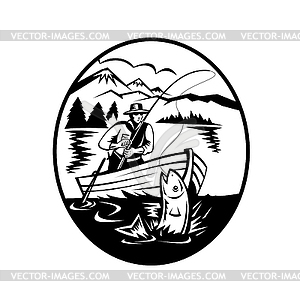 Základná údaje o žiadateľovi: Žiadam o vydanie rybárskeho lístka:(zaznačte vybranú možnosť) Týždenný..................................................................poplatok  3 €             Mesačný..................................................................poplatok 5 €              Ročný......................................................................poplatok 10 €              Trojročný.................................................................poplatok 25 €Dátum: ...........................                    Podpis žiadateľa:..................................Meno a priezvisko:Bydlisko:Číslo OP alebo pasu:Telefón:                                                             e-mail: